Publicado en  el 09/11/2015 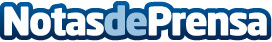 El Euribor, por los suelosEl Euribor continúa su progresivo descenso y sigue acumulando mínimos históricos. La media mensual correspondiente a octubre de 2015 ha quedado en el 0,128%, y se espera que la media de noviembre se sitúe ya por debajo de 0,1%Datos de contacto:Nota de prensa publicada en: https://www.notasdeprensa.es/el-euribor-por-los-suelos_1 Categorias: Nacional Derecho Inmobiliaria Finanzas http://www.notasdeprensa.es